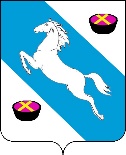 Р Е Ш Е Н И ЕСОВЕТА БЕЛОРЕЧЕНСКОГО ГОРОДСКОГО ПОСЕЛЕНИЯБЕЛОРЕЧЕНСКОГО РАЙОНА27-ой ОЧЕРЕДНОЙ СЕССИИ 4-го СОЗЫВАНа основании решения Совета Белореченского городского поселения Белореченского района от 9 июля 2010 г. № 97 «Об утверждении Положения о звании «Почетный гражданин Белореченского городского поселения» и муниципальной целевой программы «Почетный гражданин Белореченского городского поселения на 2021 год», руководствуясь статьёй 26 Устава Белореченского городского поселения, Совет Белореченского городского поселения Белореченского района р е ш и л:1. Учитывая большие личные заслуги и вклад в экономическое и социальное развитие Белореченского городского поселения, присвоить звание «Почетный гражданин Белореченского городского поселения» Вознюку Сергею Борисовичу.2. Контроль за выполнением решения возложить на комиссию по финансам, бюджету, налогам и сборам Совета Белореченского городского поселения Белореченского района (Цику А.А.).3. Решение вступает в силу со дня его подписания.Председатель СоветаБелореченского городского поселения                                                 Ф.А. Кондрат                                             от 18.08.2021                                                                                                       № 107от 18.08.2021                                                                                                       № 107от 18.08.2021                                                                                                       № 107город БелореченскО присвоении звания «Почетный гражданинБелореченского городского поселения»